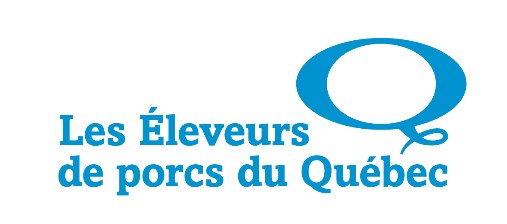 FORMULAIRE - DEMANDE D’AIDE FINANCIÈREPROGRAMME PROJETS SPÉCIAUX D’AMÉLIORATION DE LA SANTÉDES TROUPEAUX PORCINS DU QUÉBEC EN LIEN AVEC LE SRRPAppel de propositions #2SECTION 1 – INFORMATION GÉNÉRALE SUR LE PROJETSECTION 1 – INFORMATION GÉNÉRALE SUR LE PROJETTitre du projet :      Titre du projet :      Coût total du projet :Montant de l’aide financière demandée aux Éleveurs de porcs du Québec :section 2 – ORGANISATION ou regroupement demAndeur (référence clientèle admissible résumé et guide du programme)section 2 – ORGANISATION ou regroupement demAndeur (référence clientèle admissible résumé et guide du programme)section 2 – ORGANISATION ou regroupement demAndeur (référence clientèle admissible résumé et guide du programme)Nom : Adresse :Adresse :SECTION 3 – DIRIGEANT AUTORISÉ DU DEMANDEUR (président(e), etc.)SECTION 3 – DIRIGEANT AUTORISÉ DU DEMANDEUR (président(e), etc.)SECTION 3 – DIRIGEANT AUTORISÉ DU DEMANDEUR (président(e), etc.)Nom :Titre :      Téléphone :Courriel :SECTION 4 – COORDONNATEUR DU PROJETSECTION 4 – COORDONNATEUR DU PROJETSECTION 4 – COORDONNATEUR DU PROJETNom :Titre :      Téléphone :Courriel : SECTION 5 - Résumé dU projetIMPORTANT : Cette section pourrait être rendue publique si le projet est accepté.Décrire les facteurs de risques et les points critiques liés au contrôle, voire à l’éradication du SRRP, abordés par le projet. Décrire les actions qui seront mises en place et comment celles-ci vont contribuer au contrôle, voire à l’éradication du SRRP. Éviter les descriptions trop techniques à cette étape et s'assurer qu'un lecteur non spécialisé soit en mesure de comprendre les grands éléments du projet.5.1 Facteurs de risques et les points critiques liés au contrôle, voire à l’éradication du SRRP abordés par le projet5.2 Objectif(s)5.3 Actions qui seront mises en place et comment celles-ci vont contribuer au contrôle, voire à l’éradication du SRRP5.4 Une brève description du demandeur et, s’il y a lieu, des partenaires du projetSECTION 6 – LIEN AVEC LES PRIORITÉS ET BESOINS DU SECTEURDétailler de quelle façon le projet répond à des priorités et besoins du secteur dans la lutte contre le SRRP. Préciser comment ces priorités ont été définies.6.1 Lien avec les priorités et besoins du secteurSECTION 7 - INDICATEUR(S) DE PERFORMANCE DU PROJETUn indicateur de performance doit permettre d’évaluer l’impact réel du projet. L’indicateur devra idéalement pouvoir se mesurer durant le projet ou après la fin de celui-ci.Dans certains cas, il faudra prendre une mesure avant, pendant et après la fin du projet afin de faire la démonstration de l’évolution de l’indicateur de performance. Exemples : nombre de lieux, nombre de propriétaires d’animaux et de lieux, nombre de porcs par type de production, etc.SECTION 8 – BIENS LIVRABLES	8.1 Biens livrables	SECTION 9– DESCRIPTION DÉTAILLÉE DU PROJET ET DE SON DÉROULEMENTDétailler le résumé de la section 5. Décrire clairement l’impact et les retombées anticipées du projet pour ce qui est du contrôle, voire l’éradication du SRRP.SECTION 10 – RESSOURCES HUMAINES 	SECTION 10 – RESSOURCES HUMAINES 	Nom, organisationFonction (agent de développement, analyste, etc.)Rôle dans la réalisation du projetSECTION 11 - CALENDRIER DE RÉALISATIONSECTION 11 - CALENDRIER DE RÉALISATIONSECTION 11 - CALENDRIER DE RÉALISATIONSECTION 11 - CALENDRIER DE RÉALISATIONSECTION 11 - CALENDRIER DE RÉALISATION#Objectifs spécifiques et/ou activitésDuréeDébut/FinNombre de jours/personnesPersonnes impliquées12345678910ENVOI DU FORMULAIRELe formulaire rempli doit être transmis avant le 12 octobre 2018 à midi par courriel à l’adresse : sante@leseleveursdeporcs.quebecUn accusé de réception sera envoyé par courriel dans les 5 jours ouvrables.Un formulaire incomplet ou tout refus de répondre aux renseignements demandés pourra entraîner le rejet de la demande.DÉCLARATIONPar l’envoi de ce formulaire, le demandeur et le coordonnateur du projet certifient la véracité de tous les renseignements et ils reconnaissent aussi avoir pris connaissance du Programme projets spéciaux d’amélioration de la santé des troupeaux porcins du Québec en lien avec le SRRP, ainsi que du guide du programme, et acceptent de se soumettre à chacune des clauses, conditions et obligations qui y sont décrites. Les Éleveurs de porcs du Québec se réservent le droit de vérifier les renseignements en demandant de l’information additionnelle ou en contactant les partenaires. En cas de fausse déclaration, l’établissement demandeur et/ou le responsable du projet s’exposent à une exclusion de ce programme des Éleveurs de porcs du Québec.En cas d’acceptation, une visite de validation et de suivi pourra être faite chez le demandeur, les partenaires ou au(x) site(s) du projet. Le requérant devra également être en mesure de répondre aux questions du responsable du programme aux Éleveurs de porcs du Québec.